Unit 3 Lesson 5: Circles and TrianglesWU Which One Doesn’t Belong: Shape Attributes (Warm up)Student Task StatementWhich one doesn’t belong?A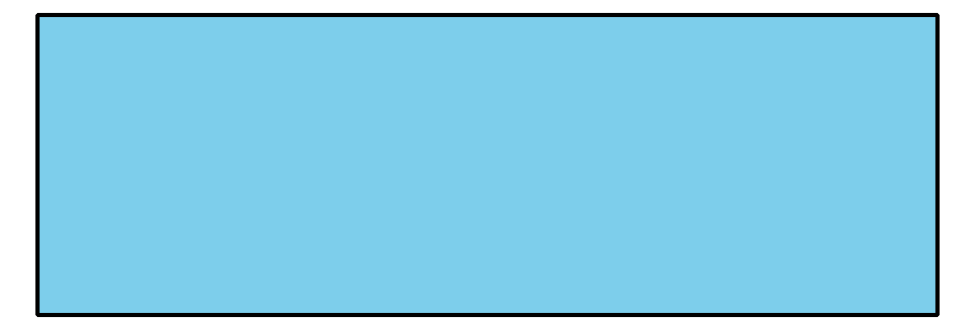 B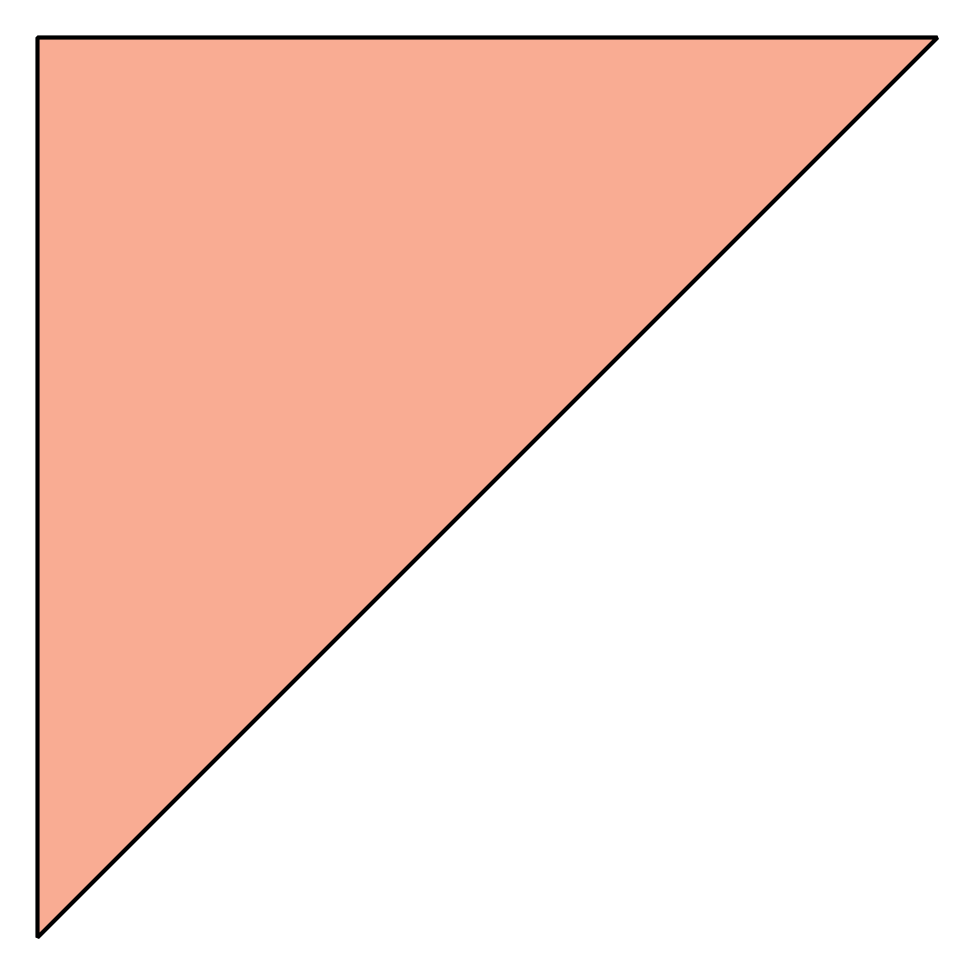 C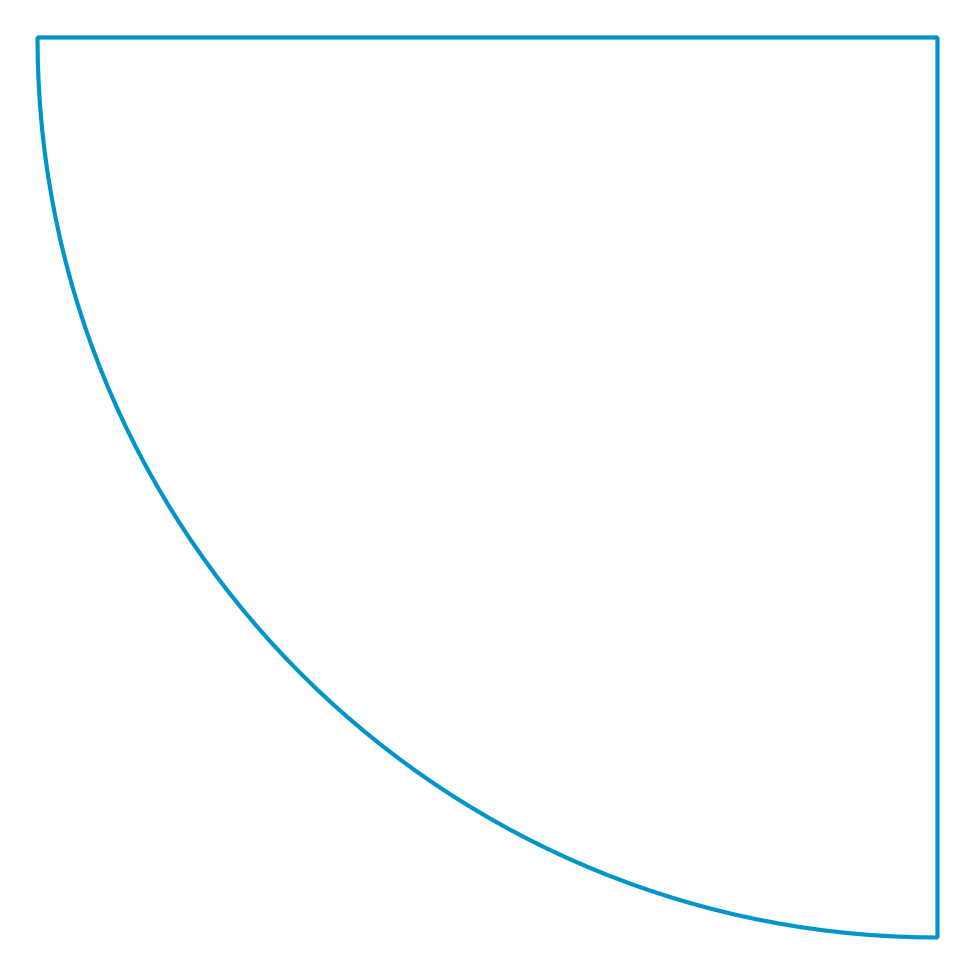 D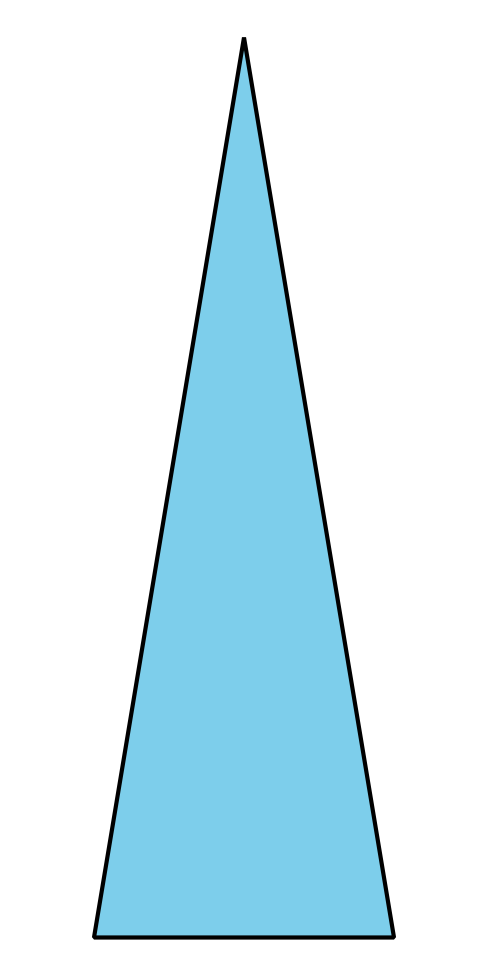 1 Color Circles and TrianglesStudent Task Statement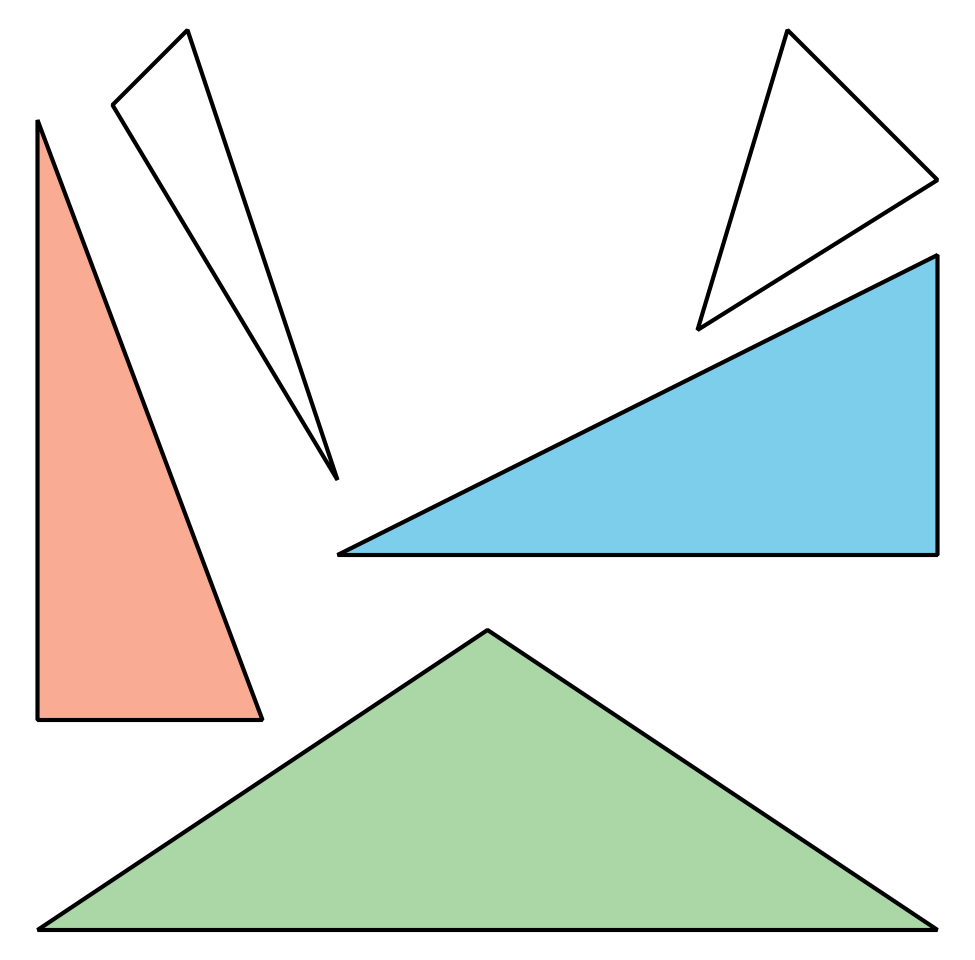 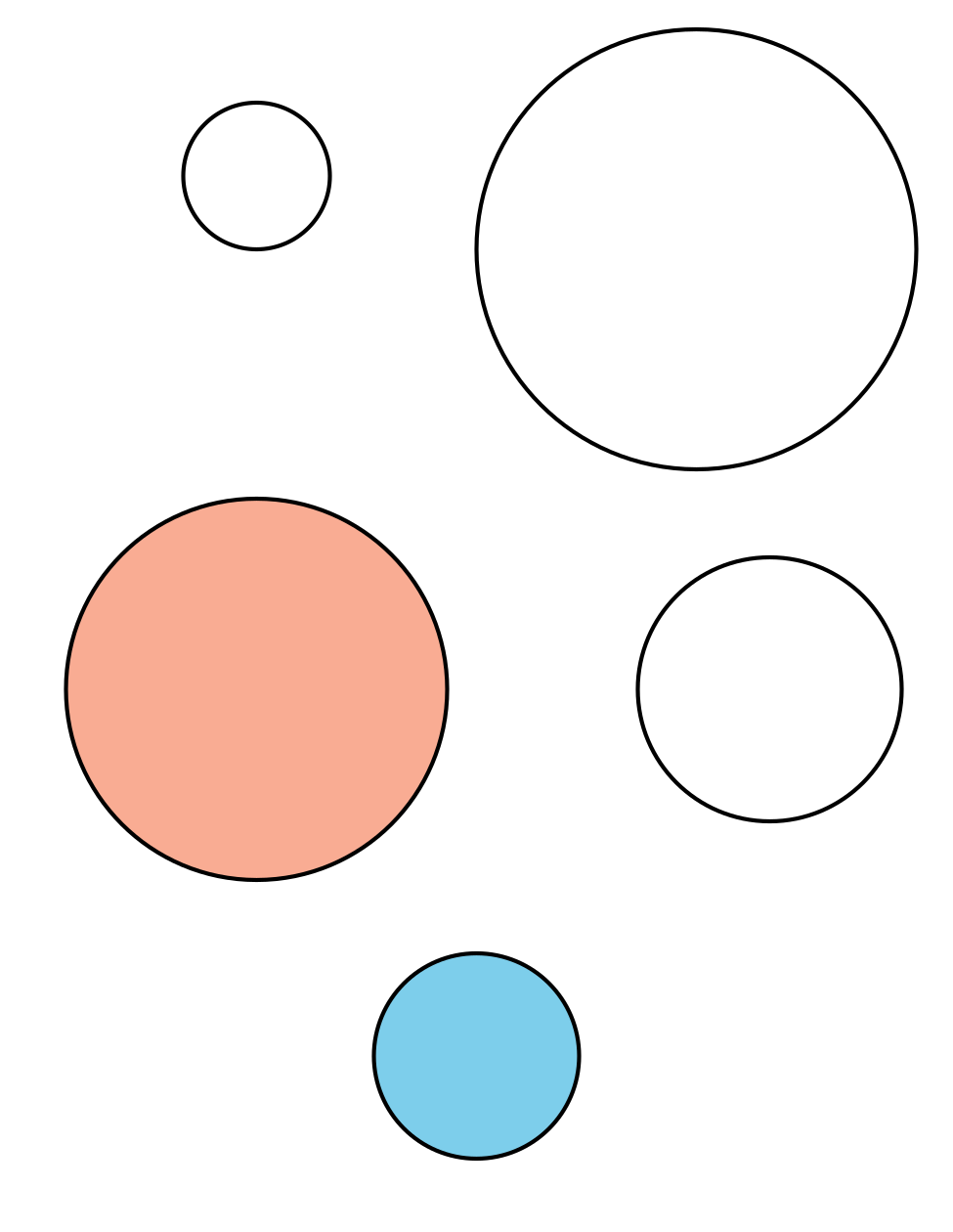 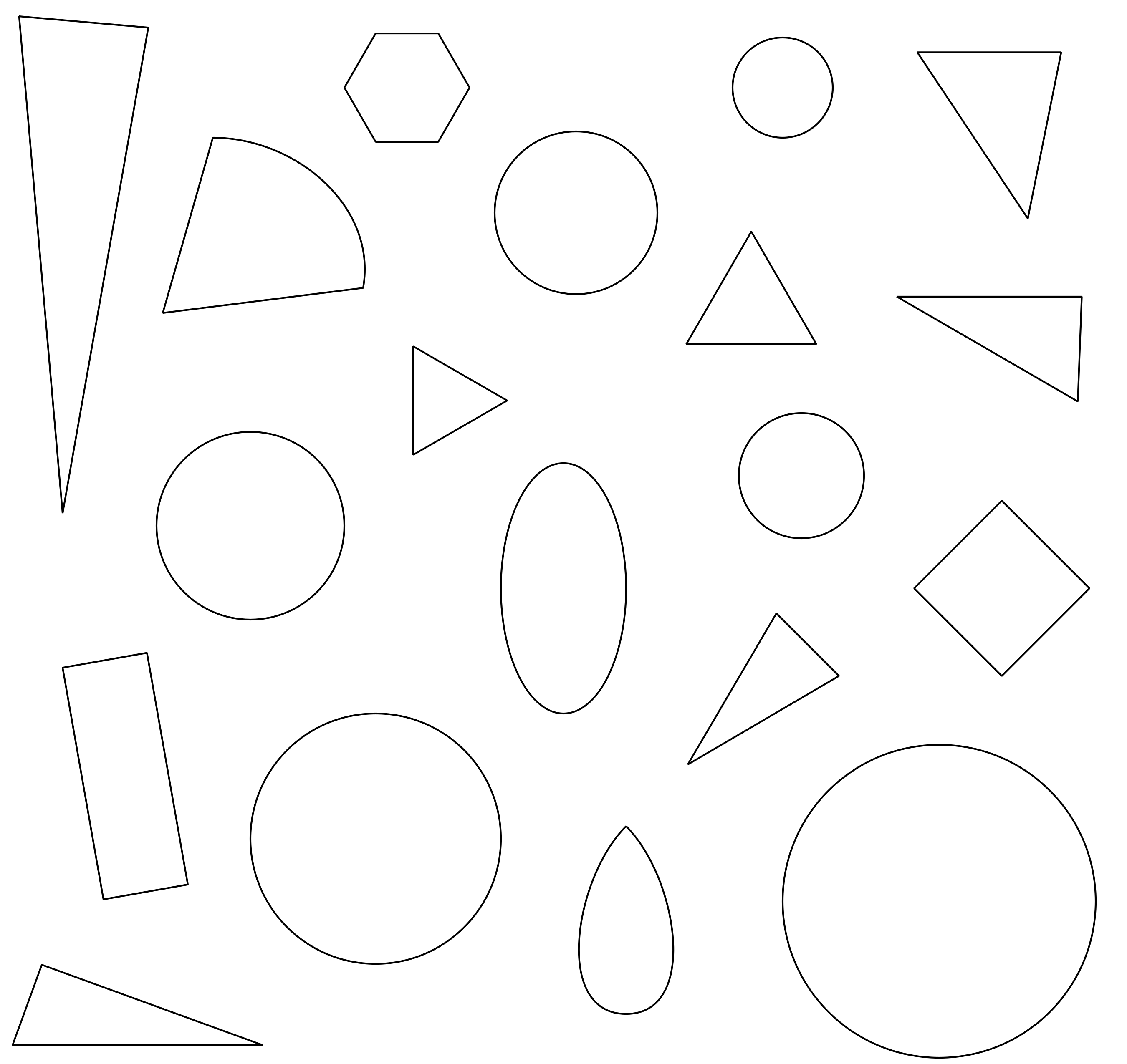 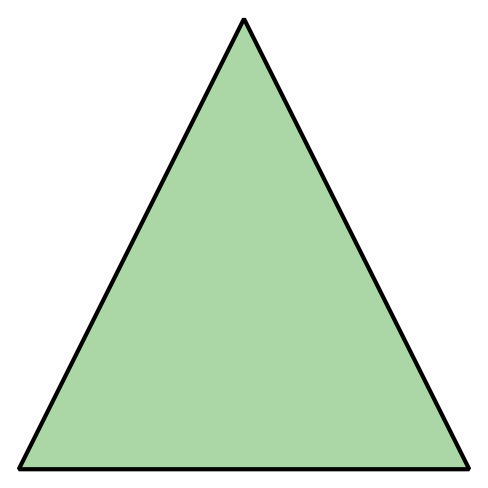 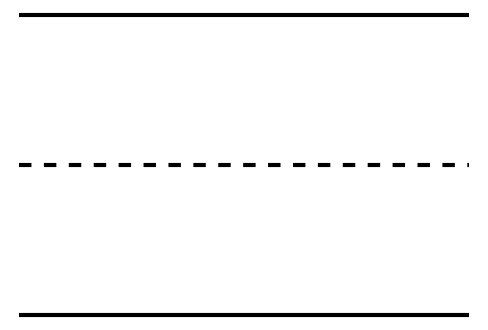 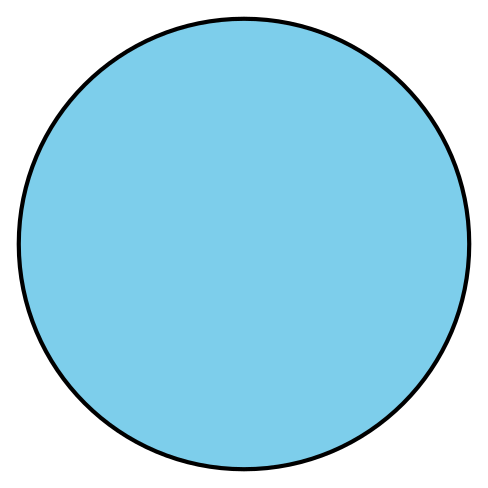 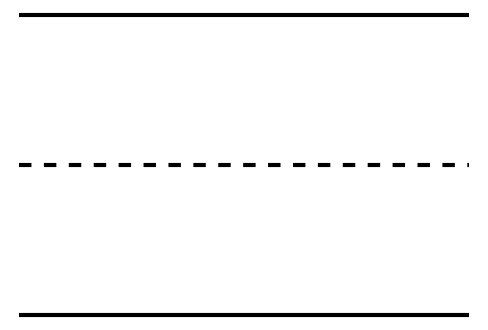 Activity Synthesis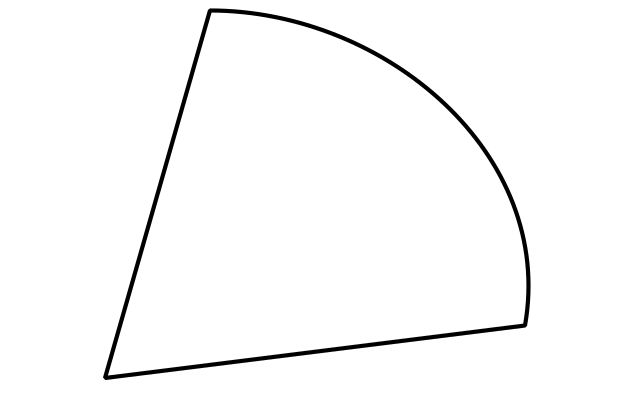 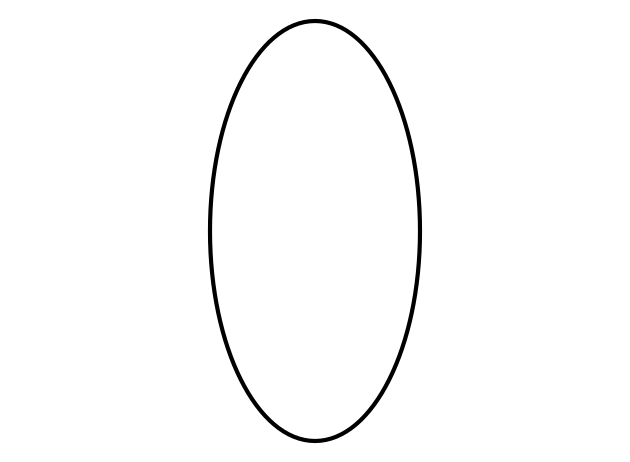 2 Triangle SortStudent Task StatementLet’s put the shapes into 2 groups.Triangle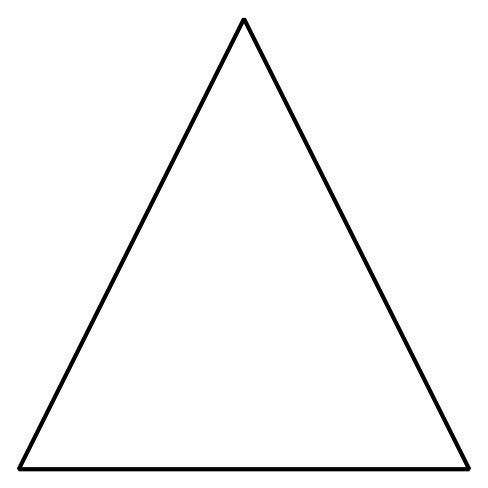 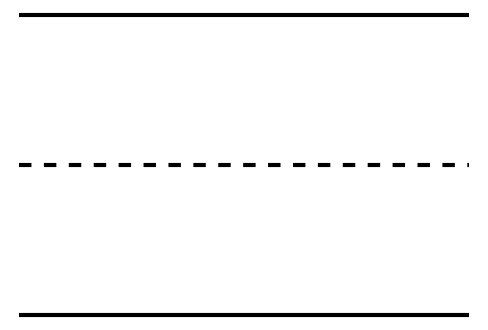 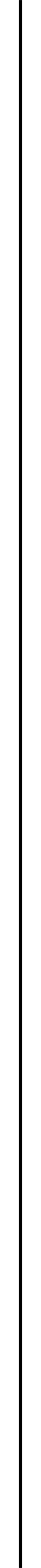 Not a Triangle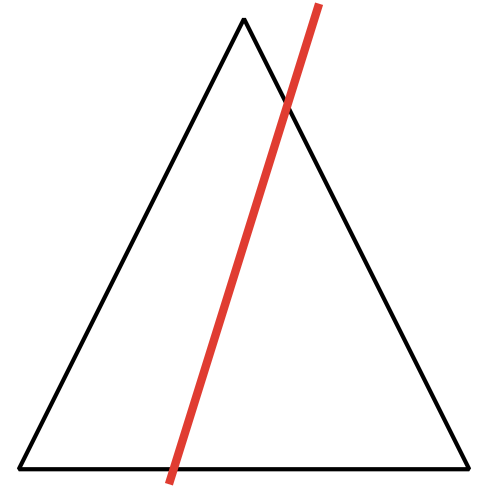 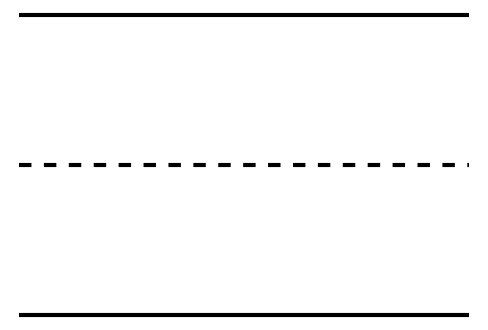 3 Introduce Counting Collections, Up To 20Student Task StatementChoose a center.Counting Collections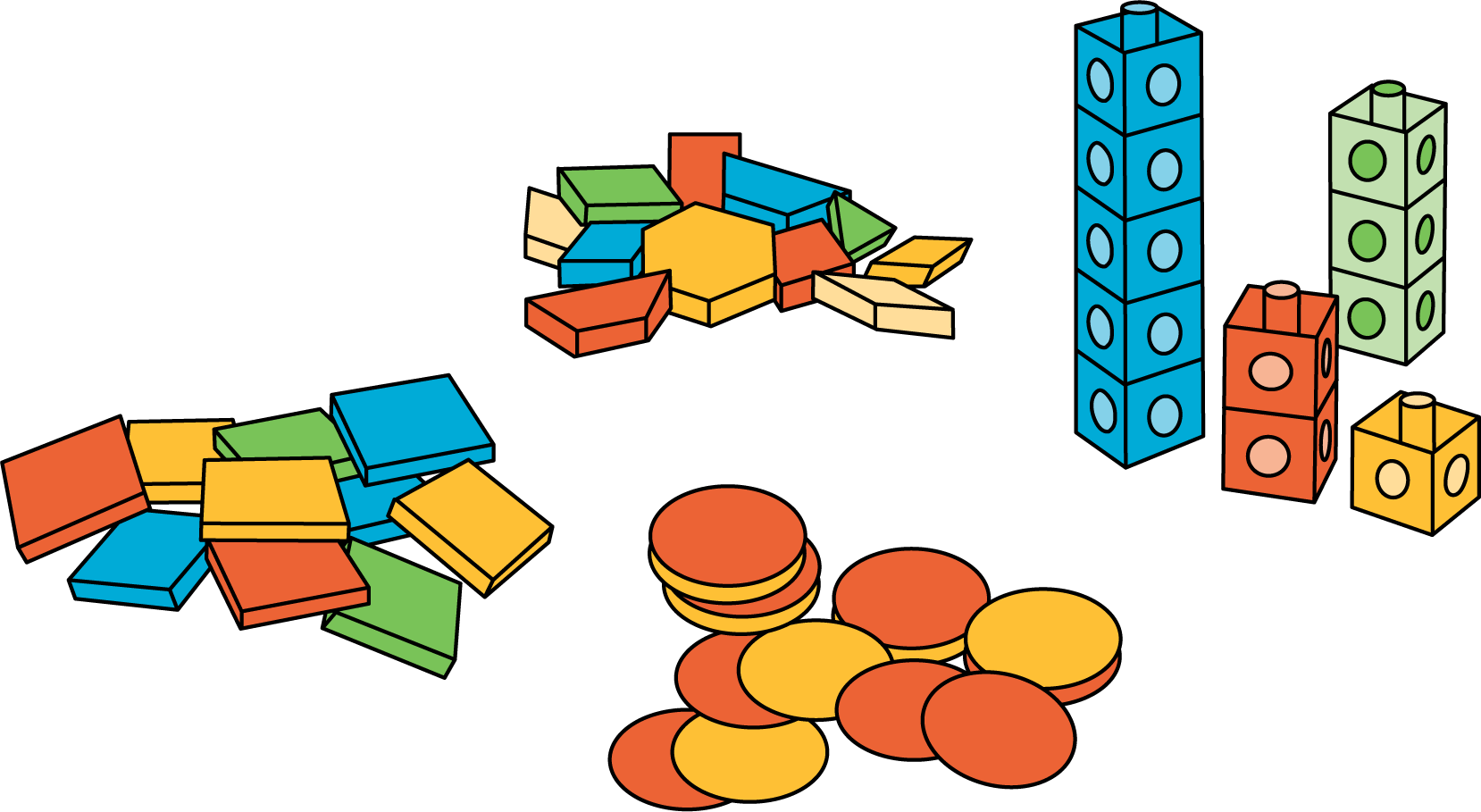 Which One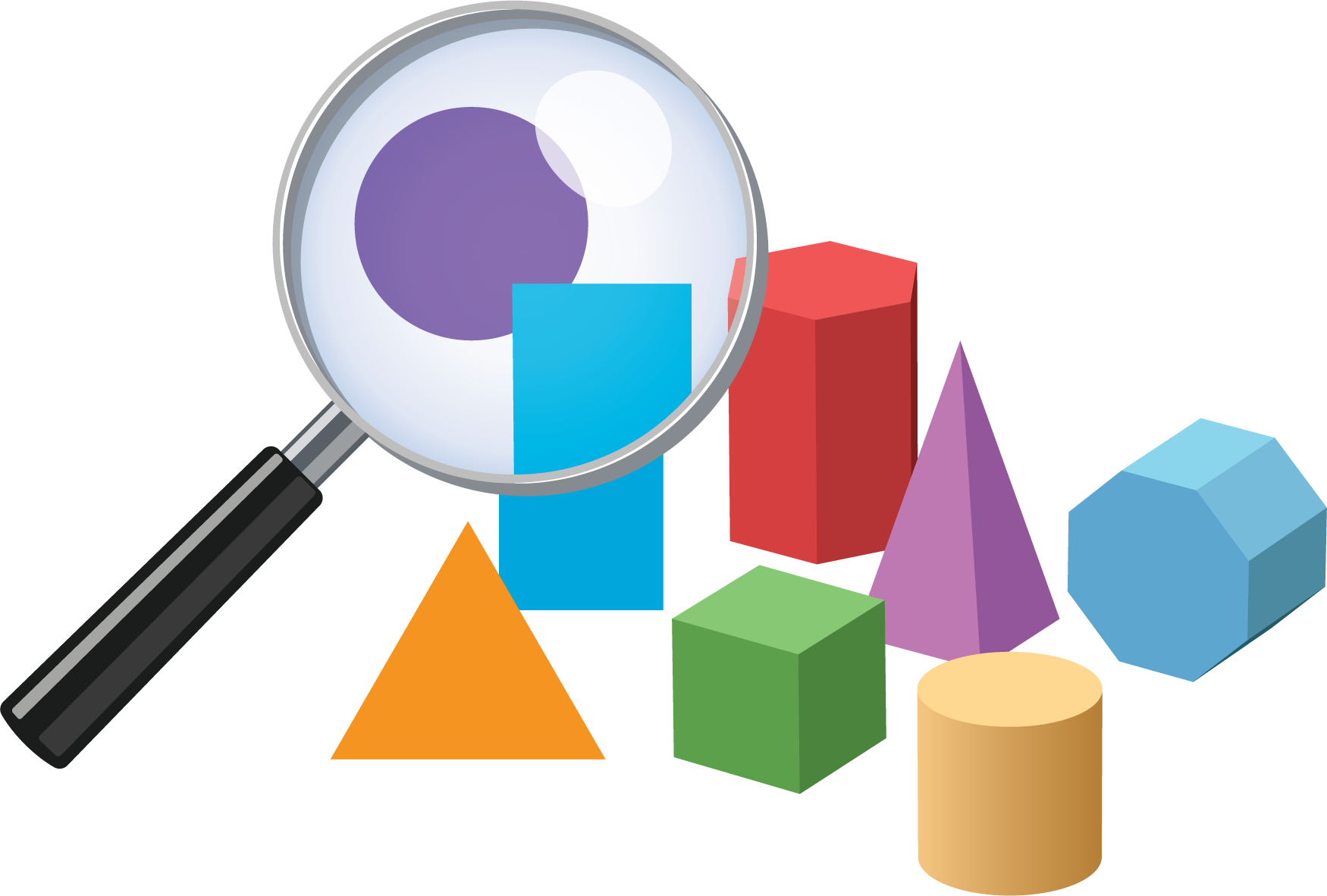 Picture Books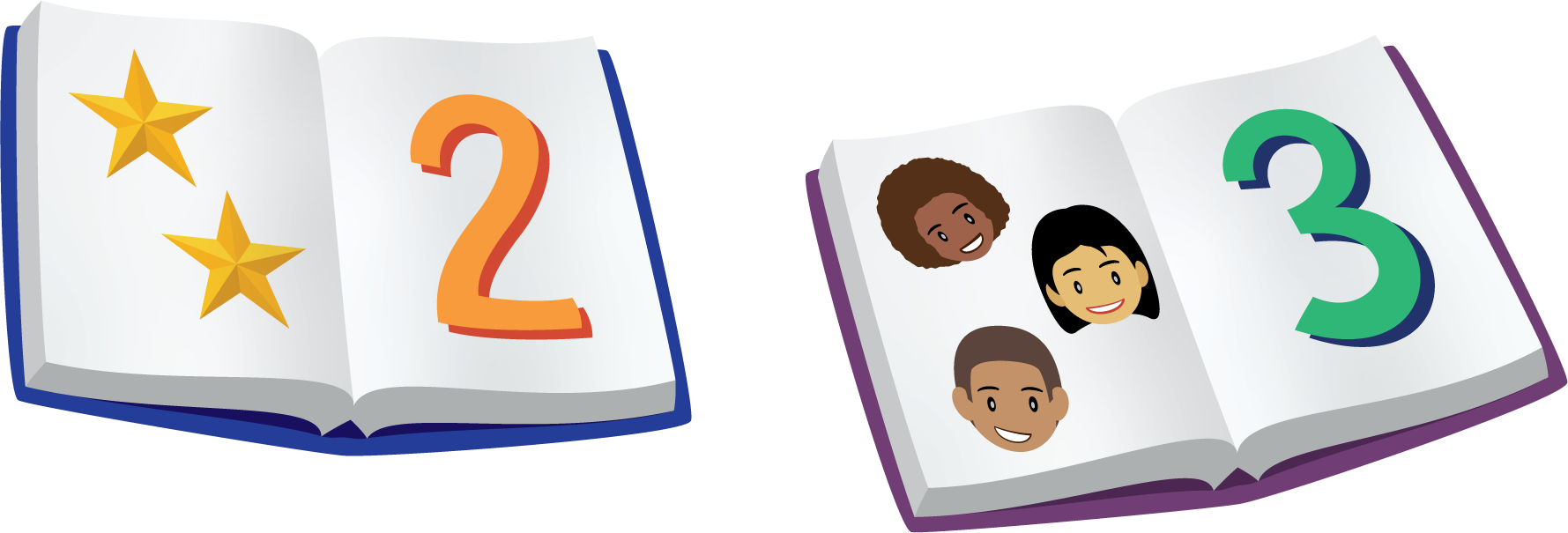 Bingo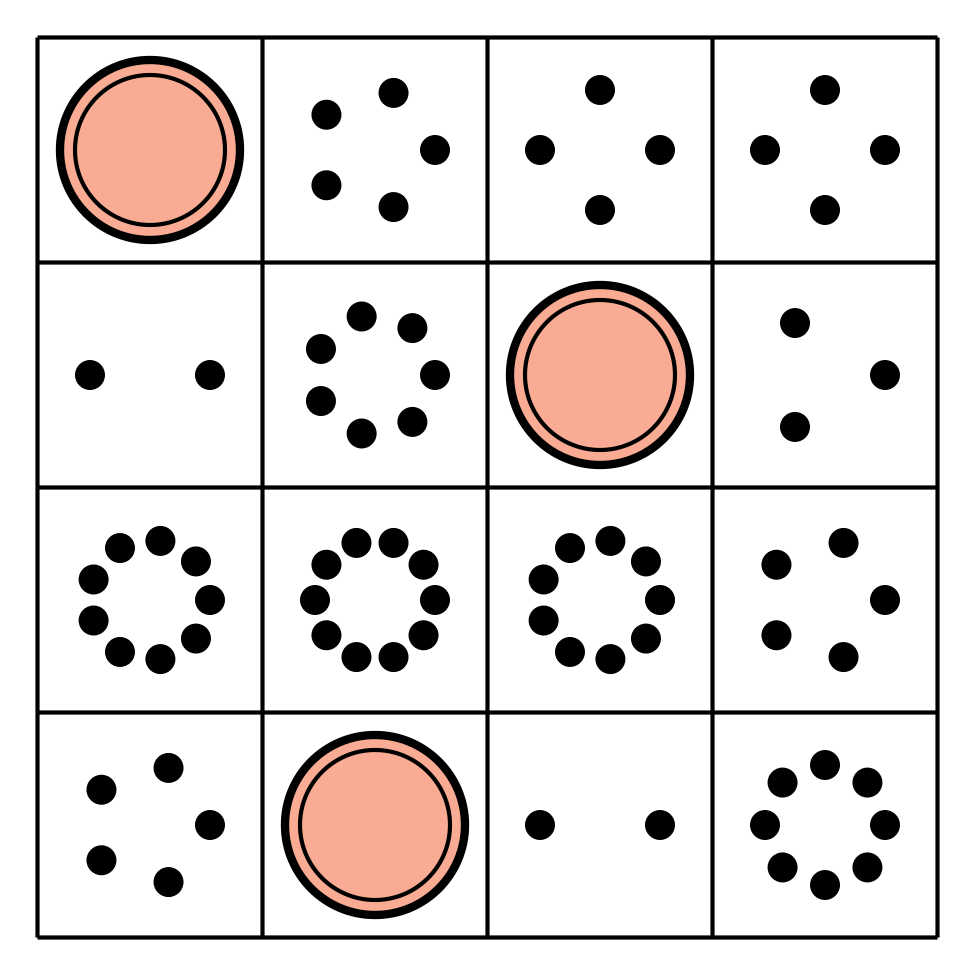 Shake and Spill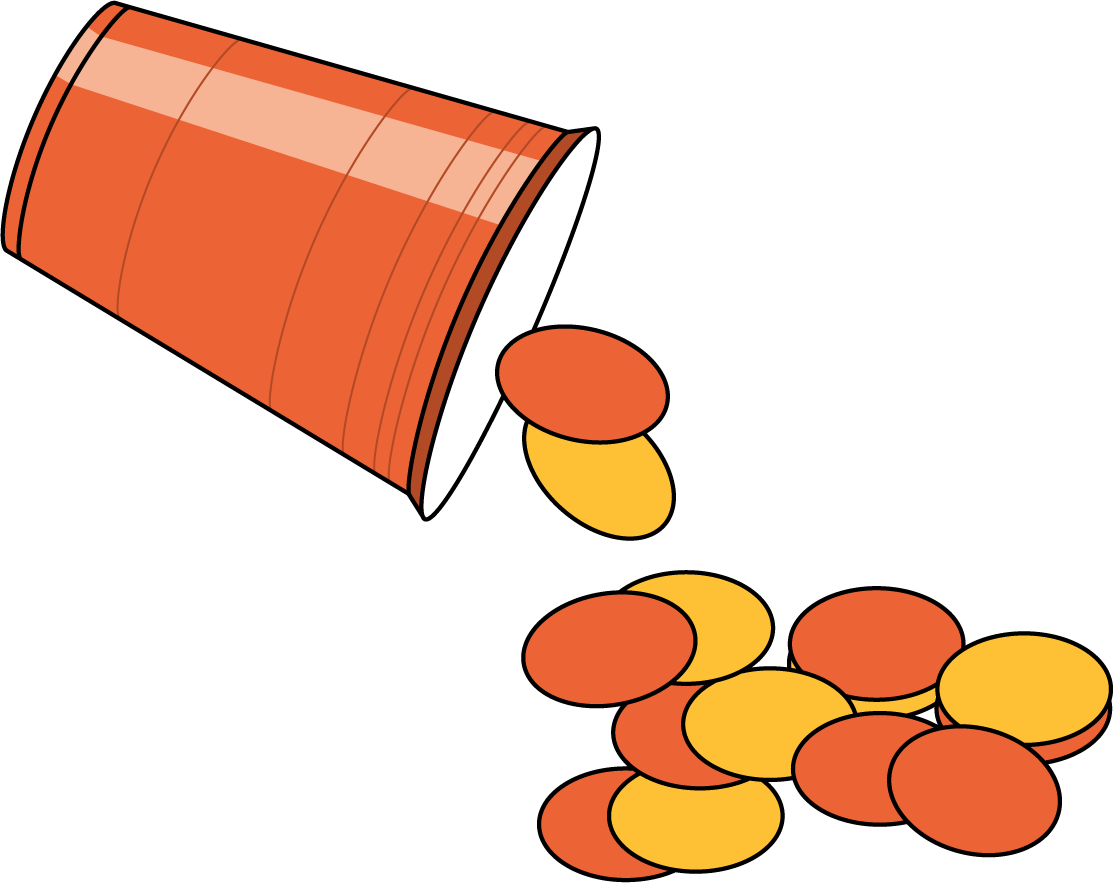 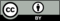 © CC BY 2021 Illustrative Mathematics®